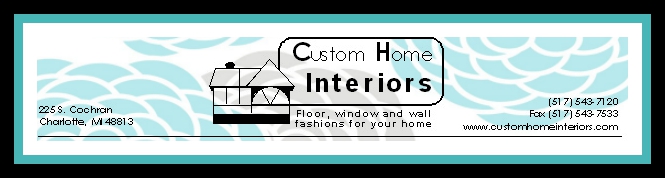 SHARE YOUR PHOTOS! We would love to see your finished project on our Facebook page!Proper care and cleaning is the best way to make sure your flooring investment lasts the longevity of its expected warranty and lifespan.  Not to mention, regular maintenance improves the appearance and protects the new floor awhile providing better indoor air quality and cleanliness.  Custom Home Interiors carries all cleaning and maintenance products made specifically for your flooring.  Please call us if you have any questions!  Regular routine cleaning is always MORE beneficial to the floorcovering and more cost effective than occasional heavy cleaning.Things you can expect after installation:-Adhesive residue.  Some adhesive might be left on the surface of the floor.  See the table below to get advice on removing residue.-Loose tiles.  Luxury Vinyl’s use a special kind of adhesive that can take time to set up and hold firmly.  Push and weight down loose tiles with a heavy object and the adhesive should grab again. -Bubbles.  Air can easily get trapped under vinyl flooring during and after installation.  Air bubbles are common and will dissipate over time.  Should you have bubbles remaining two weeks or more following installation, please call Custom Home at 517-543-7120. -Movement.  Floors move, especially after surface changes.  Expect slight movement and contraction and expansion.  Keep your home at a constant temperature of 65 degrees or above to limit movement.Protect your new investment.  Walk off mats, area rugs and even outdoor scraper mats are a great way to protect your new flooring.  Put mats at doorways, in hallways, under sinks and especially under rolling chairs or furniture.  They are also recommended anywhere with heavy water use.  Use non-staining mats on your floor. Do not put rubber-backed, latex-backed or coco fiber mats on your floor because they will stain or damage the surface.Broom sweep your flooring on a daily basis.  This will help prevent soil build up as well as scratches and finish damage from micro-dirt, sand and small rocks.  If you have a vacuum with rubber or gentle wheels, vacuuming can also be done to help keep flooring free from debris. Micro Fiber dust mopping.  Use a dry micro fiber pad to dust the floor periodically.  See the washable and reusable pads available at Custom Home! Wet cleaning.  Always use the manufacture made cleaner for your floors.  Never purchase cleaners from grocery stores or clearance centers.  All manufactures use different types of finishes, and based on the finish of your floor, generic cleaners could cause discoloration or damage, which would not be covered if you are not using the proper cleaners.  Custom Home carries all the manufactures cleaners so you can get exactly what is made for your floor.   NEVER over saturated or over apply the cleaner to your flooring, follow the directions on the back of the cleaner bottle.   We also carry “starter” kits with the mop and pads needed to wet clean any luxury floor. NO detergents, wood cleaners, oils or mop-n-shine type products.Use protective pads.  ALWAYS put protective pads on the bottom of chair legs and all other furniture to prevent scratches and indentations.  Keep permanent “EZ Moves” under appliances and heavy furniture so you can easily move in and out for cleaning.  Custom Home carries a wide variety of protective pads and EZ Moves. Never slide or drag furniture without some kind of protection, even if you think its light enough. NEVER move your appliances without EZ Moves.Use window shades.  Protect your floor from direct sunlight.  Direct sunlight could cause fading or color change.  Clean up spills immediately.  Never let water or spills sit directly on your floor.  Put protectors under animal water bowls or in other high moisture areas.Never use abrasive cleaning pads, STEAM MOPS, disinfectants, or any other heavy chemical or temperature related products on your new floor. Here are some common household stains and treatments for them:Food, Beverages-	If a substance is gummy, scrape off with dull knife. Clean using manufactures made cleaner and a soft nylon pad or soft bristle brush. Saturate a clean, white cloth with bleach solution, cover stain and allow to stand for no more than 1 hour.  Only use the bleach solution after you have exhausted all other options.Tar, Oil, Asphalt, Grease, Wax, Paint (oil-based)-	Scrape excess substance off with dull knife. Clean using a manufacture made cleaner and stripper and a soft nylon pad or soft bristle brush. Scuffs, Marks, Scratches-	Repair kits and information are available by calling the manufacture of your floor or Custom Home at 517-543-7120. You can try wiping the spot with a clean, white cloth dampened with lighter fluid, painter's naphtha or isopropyl alcohol.  Minor Cuts, Burns-	Limit traffic over damaged area, cover with masking tape, contact Custom Home for advice and repair. 517-543-7120Lipstick, Antiseptics-	Scrape excess off with dull knife. Clean using manufacture made cleaner or stripper and a soft nylon pad or soft bristle brush. Wipe with a clean, white cloth dampened with lighter fluid, painter's naphtha or isopropyl alcohol. Saturate a clean, white cloth with bleach* solution, cover stain and allow to stand for no more than 1 hour.  Rust-	Clean using manufacture made cleaner and stripper and a soft nylon pad or soft bristle brush. Saturate a clean, white cloth with bleach* solution, cover stain and allow to stand for no more than 1 hour. Crayon, Ink, Hair Dye, Permanent Marker-	Clean using manufacture made cleaner and stripper and a soft nylon pad or soft bristle brush. Wipe with a clean, white cloth dampened with lighter fluid, painter's naphtha or isopropyl alcohol.*CAUTION*Mineral spirits, lighter fluid, painter's naphtha, and isopropyl alcohol are flammable liquids. Please follow precautions listed on the container and only use in a well ventilated area. 